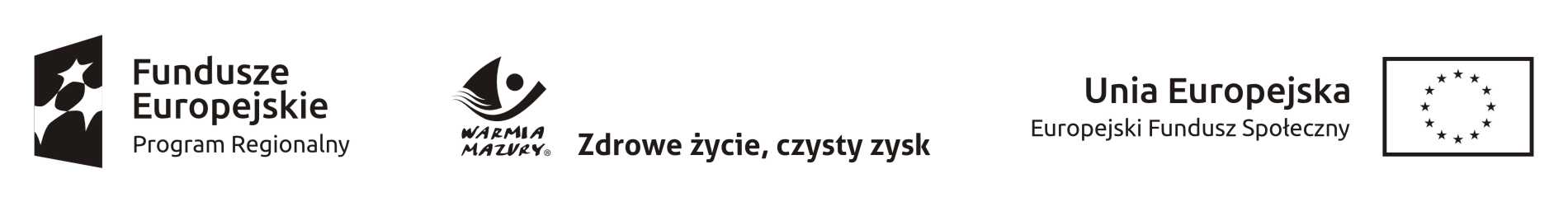 Znak sprawy: CAZPRP.261.1.1.2018Załącznik nr 7 do SIWZ__________________________________pieczęć WykonawcyWYKAZ OSÓBdot. części …… - ……………………………………………………..skierowanych przez Wykonawcę do realizacji zamówienia publicznegodla potrzeb potwierdzenia spełniania warunków udziału w postępowaniuDane dotyczące Wykonawcy / Wykonawców wspólnie ubiegających się o udzielenie Zamówienia*:Nazwa (firma) / Imię i nazwisko......................................................................................................................................................Siedziba / miejsce zamieszkania i adres Wykonawcy......................................................................................................................................................ubiegając się o udzielenie zamówienia publicznego, prowadzonego przez Powiatowy Urząd Pracy w Elblągu  na organizację i przeprowadzenie szkolenia grupowego Zadanie nr …… pn. …………………………………...przedstawiam(-y) wykaz osób:Wykaz powinien obejmować osobę/y niezbędne do wykazania spełniania warunku doświadczenia określonego w ……………. SIWZ i powinien zawierać informacje niezbędne do stwierdzenia, czy Wykonawca spełnia warunki określone w tym punkcie..........................., dn. ................ r.		.......................................................................................... (podpis(-y) i pieczęć(-cie) osoby(-ób) upoważnionej(-ych) do reprezentowania Wykonawcy)LPImię i nazwiskoDoświadczenie zawodowe
(proszę opisać zakres doświadczenia oraz podać liczbę lat)Kwalifikacje zawodowe 
(w szczególności proszę wymienić posiadane certyfikaty)Zakres wykonywanych czynnościPodstawa dysponowania osobą